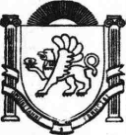 АДМИНИСТРАЦИЯВасильевского сельского поселенияБелогорского районаРеспублики КрымПОСТАНОВЛЕНИЕ24.09.2019 г.		            	с.Васильевка				№182О ВНЕСЕНИИ ИЗМЕНЕНИЯ В ПОСТАНОВЛЕНИЕ АДМИНИСТРАЦИИ ВАСИЛЬЕВСКОГО СЕЛЬСКОГО ПОСЕЛЕНИЯ ОТ 26.12.2018г № 282«ОБ УТВЕРЖДЕНИИ ПОЛОЖЕНИЯ О ПРОВЕРКЕ ДОСТОВЕРНОСТИ И ПОЛНОТЫ СВЕДЕНИЙ О ДОХОДАХ, РАСХОДАХ, ОБ ИМУЩЕСТВЕ И ОБЯЗАТЕЛЬСТВАХ ИМУЩЕСТВЕННОГО ХАРАКТЕРА, ПРЕДСТАВЛЯЕМЫХ ГРАЖДАНАМИ, ПРЕТЕНДУЮЩИМИ НА ЗАМЕЩЕНИЕ ДОЛЖНОСТЕЙ МУНИЦИПАЛЬНОЙ СЛУЖБЫ И МУНИЦИПАЛЬНЫМИ СЛУЖАЩИМИ АДМИНИСТРАЦИИ ВАСИЛЬЕВСКОГО СЕЛЬСКОГО ПОСЕЛЕНИЯ БЕЛОГОРСКОГО РАЙОНА РЕСПУБЛИКИ КРЫМ.В соответствии с федеральными законами от 06.10.2003 № 131-ФЗ «Об общих принципах организации местного самоуправления в Российской Федерации», от 02.03.2007 № 25-ФЗ «О муниципальной службе в Российской Федерации», от 25.12.2008 № 273-ФЗ «О противодействии коррупции», Указом Президента Российской Федерации от 21.09.2009 № 1065 «О проверке достоверности и полноты сведений, представляемых гражданами, претендующими на замещение должностей федеральной государственной службы, и федеральными государственными служащими, и соблюдения федеральными государственными служащими требований к служебному поведению» с изменениями, законами Республики Крым от 22.07.2014            № 36-ЗРК «О противодействии коррупции в Республике Крым», от 21.08.2014 № 54-ЗРК «Об основах местного самоуправления в Республике Крым», от 16.09.2014 № 76-ЗРК «О муниципальной службе в Республике Крым», Уставом муниципального образования Васильевское сельское поселение Белогорского района Республики Крым, администрация Васильевского сельского поселения Белогорского района Республики Крым постановляет:1. Внести в Положение о проверке достоверности и полноты сведений, о доходах, расходах, об имуществе и обязательствах имущественного характера,  представляемых гражданами, претендующими на замещение должностей муниципальной службы, и муниципальными служащими администрации Васильевского сельского поселения Белогорского района Республики Крым, утвержденное постановлением администрации от 26.12.2018г № 282, изменение, изложив пункт 9 в следующей редакции: «9. На период проведения проверки муниципальный служащий может быть отстранен от замещаемой должности муниципальной службы (от исполнения должностных обязанностей) на срок, не превышающий 60 дней со дня принятия решения о ее проведении. Указанный срок может быть продлен до 90 дней лицом, принявшим решение о проведении проверки.На период отстранения муниципального служащего от замещаемой должности муниципальной службы (от исполнения должностных обязанностей) денежное содержание по замещаемой им должности сохраняется.».3. Настоящее постановление вступает в силу со дня подписания и подлежит обнародованию на информационном стенде в здании администрации и на официальном сайте администрации сельского поселения .4. Контроль за исполнением настоящего постановления оставляю за собой.Глава администрации Васильевскогосельского поселения							В.Д. Франгопулов